Supplementary Table 1. Distribution of mean (SD) in neurocognitive T-scores by demographics, injury severity, functional, and psychological measuresAbbreviations:  GOSE = Glasgow Outcome Scale Extended; SCL-90-R = Symptom Checklist 90-Revised.Supplementary Figure. Memory domain scores for each participants at the 4 follow-ups. 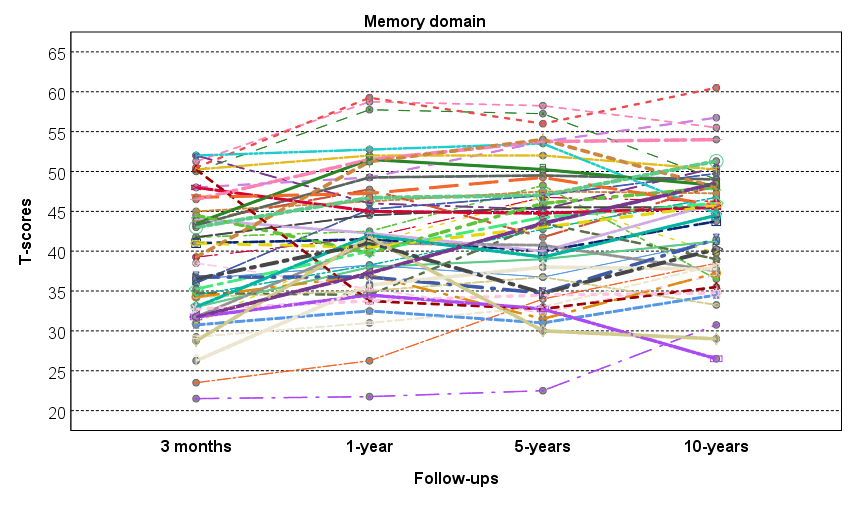 MemoryExecutive functionReasoning3 months1-year5-years10-years3 months1-year5-years10-years3 months1-year5-years10-yearsSex   Male 39.2 (10.7)47.5 (10.7)46.6 (10.0)46.8 (12.4)39.6 (7.2)43.0 (6.9)43.5 (7.5)44.9 (6.9)45.1 (8.1)47.8 (8.7)48.3 (6.8)48.0 (7.0)   Female 34.9 (14.0)40.5 (15.6)36.3 (12.6)41.2 (15.0)36.0 (9.6)38.7 (8.9)38.9 (9.4)39.8 (7.4)42.8 (9.3)46.3 (8.2)46.7 (8.2)45.1 (11.1)Education   9-12 years 35.9 (11.9)41.5 (13.3)41.1 (12.6)41.5 (14.0)36.4 (8.5)39.3 (8.2)39.9 (8.9)40.8 (8.0)41.2 (8.1)44.1 (8.0)46.0 (7.7)43.9 (7.9)   ≥13 years 40.2 (11.2)49.3 (10.5)46.7 (10.0)48.6 (11.7)40.8 (6.7)44.2 (6.3)44.5 (6.7)46.0 (5.9)47.6 (7.5)50.4 (8.0)49.6 (6.2)50.4 (7.1)Posttraumatic amnesia    ≤ 24 days 42.7 (10.3)49.4 (10.8)47.8 (10.1)49.3 (12.7)40.6 (7.5)43.4 (7.8)43.9 (8.5)44.9 (7.9)45.7 (9.0)49.1 (9.3)48.6 (7.8)47.7 (8.9)   ≥ 25 days 31.1 (10.6)39.3 (12.4)39.3 (11.7)40.7 (12.4)35.5 (7.6)39.1 (6.5)40.4 (7.3)42.1 (6.4)43.4 (7.4)44.8 (6.7)47.1 (6.2)47.0 (7.2)Glasgow Coma Scale   Scores 3-8 (Severe TBI)34.9 (11.6)43.8 (13.2)42.6 (12.1)44.1 (12.9)37.4 (7.6)42.0 (7.0)42.5 (7.8)43.4 (6.7)44.1 (7.3)47.0 (7.6)47.7 (6.6)46.9 (7.6)   Scores 9-12 (Moderate TBI)42.5 (10.3)48.1 (11.1)46.7 (10.3)47.6 (13.6)40.4 (8.2)41.8 (8.3)42.3 (8.9)44.1 (8.5)45.2 (9.7)48.0 (9.6)48.3 (8.1)48.1 (9.0)GOSE 3 months post-injury   Scores 3-5 (unfavorable)34.5 (10.4)41.6 (12.1)39.7 (11.6)42.2 (13.4)36.8 (8.0)39.6 (6.9)39.6 (7.8)41.0 (6.2)43.5 (8.1)45.2 (8.0)46.3 (7.3)46.3 (8.6)   Scores 6-8 (favorable)45.8 (10.7)53.2 (9.9)50.0 (8.5)51.2 (12.1)42.3 (6.8)46.0 (7.5)46.7 (7.6)47.4 (8.3)46.3 (8.8)51.1 (8.6)49.8 (7.2)49.6 (7.5)SCL-90-R 1-year post-injury   Scores ≤ 56 (more distress)35.2 (11.6)41.0 (13.6) 38.3 (11.5)41.8 (14.7)37.1 (9.3)38.8 (7.9)39.7 (8.7)41.5 (7.1)41.9 (7.5)43.1 (7.4)45.0 (6.8)43.6 (7.1)   Scores <56 (less distress)40.4 (11.2)48.1 (11.2)47.0 (10.1)47.1 (12.3)30.7 (6.8)43.5 (6.9)43.9 (7.4)44.5 (7.3)46.3 (8.6)49.7 (8.3)49.5 (7.3)49.1 (8.5)